MPI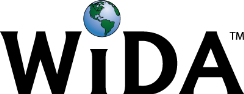 CONNECTION: Cite textual evidence in an informational text.EXAMPLE CONTEXT FOR LANGUAGE USE:   Students discuss the work of scientists by examining textual evidence in small groups.
COGNITIVE FUNCTION: Students at levels 3, 4, 5 will explain how scientists are studying rocks in Chile to learn how ancient people made masks for mummies.COGNITIVE FUNCTION: Students at levels 3, 4, 5 will explain how scientists are studying rocks in Chile to learn how ancient people made masks for mummies.COGNITIVE FUNCTION: Students at levels 3, 4, 5 will explain how scientists are studying rocks in Chile to learn how ancient people made masks for mummies.COGNITIVE FUNCTION: Students at levels 3, 4, 5 will explain how scientists are studying rocks in Chile to learn how ancient people made masks for mummies.COGNITIVE FUNCTION: Students at levels 3, 4, 5 will explain how scientists are studying rocks in Chile to learn how ancient people made masks for mummies.COGNITIVE FUNCTION: Students at levels 3, 4, 5 will explain how scientists are studying rocks in Chile to learn how ancient people made masks for mummies.COGNITIVE FUNCTION: Students at levels 3, 4, 5 will explain how scientists are studying rocks in Chile to learn how ancient people made masks for mummies.DOMAIN:  SpeakingLevel 1EnteringLevel 2EmergingLevel 3DevelopingLevel 4ExpandingLevel 5BridgingLevel 6 - Reaching DOMAIN:  SpeakingRetell events from illustrated text in small groups.Discuss story using a graphic organizer in small groups. Justify responses by citing evidence from text.Level 6 - Reaching TOPIC-RELATED LANGUAGE:  Students at levels 3, 4, 5 interact with grade-level words such as: mummies, organs, scientists, ancient, manganese, mummification, mummify, moisture, decay.TOPIC-RELATED LANGUAGE:  Students at levels 3, 4, 5 interact with grade-level words such as: mummies, organs, scientists, ancient, manganese, mummification, mummify, moisture, decay.TOPIC-RELATED LANGUAGE:  Students at levels 3, 4, 5 interact with grade-level words such as: mummies, organs, scientists, ancient, manganese, mummification, mummify, moisture, decay.TOPIC-RELATED LANGUAGE:  Students at levels 3, 4, 5 interact with grade-level words such as: mummies, organs, scientists, ancient, manganese, mummification, mummify, moisture, decay.TOPIC-RELATED LANGUAGE:  Students at levels 3, 4, 5 interact with grade-level words such as: mummies, organs, scientists, ancient, manganese, mummification, mummify, moisture, decay.TOPIC-RELATED LANGUAGE:  Students at levels 3, 4, 5 interact with grade-level words such as: mummies, organs, scientists, ancient, manganese, mummification, mummify, moisture, decay.TOPIC-RELATED LANGUAGE:  Students at levels 3, 4, 5 interact with grade-level words such as: mummies, organs, scientists, ancient, manganese, mummification, mummify, moisture, decay.